Стан та перспективи розвитку факультету міжнародного туризму та економікиСпеціальності та освітні програми, за якими здійснюється підготовка здобувачів на факультетіСтаном на 01.01.2024 року на факультеті акредитовані усі освітні програми/спеціальності, за якими здійснюється підготовка здобувачів за ОС «бакалавр» та ОС «магістр». Інформація про акредитацію та терміни дії сертифікатів наведено в таблиці.У 2023 році акредитовано з повним проведенням акредитаційної експертизи наступні освітні програми:1. «Готельно-ресторанна справа» - ОС «бакалавр».2. «Туризм» - ОС «бакалавр».3. «Туризм і рекреація» - ОС «магістр».Організація освітнього процесу на факультеті здійснюється відповідно до положень Закону України «Про вищу освіту» та чинних нормативно-правових документів Кабінету Міністрів України, Міністерства освіти і науки України. Підготовка здобувачів проводиться відповідно до «Положення про організацію освітнього процесу в Національному університеті «Запорізька політехніка» за освітньо-професійними (ОПП) програмами, що відповідають чинним стандартам вищої освіти за відповідними спеціальностями. Освітні програми щорічно переглядаються та вдосконалюються.Структура факультетуДо складу факультету станом на 01.01.2024 р. входять 3 кафедри, з яких 2 випускові (до 31.08.2023 р. – 4 кафедри), які частину освітнього процесу здійснюють у відповідних лабораторіях:Кафедра «Туристичний, готельний та ресторанний бізнес»:Навчальна лабораторія «Туристична фірма»;Навчальна лабораторія «Готельно-ресторанного бізнесу».Кафедра «Економіка та митна справа»:Навчальна лабораторія соціально-економічних досліджень.Кафедра «Інформаційні технології в туризмі»Навчальна лабораторія прикладних методів обробки інформації (ауд. 394, 1.1).Кадрове забезпечення станом на 01.01.2024 р.Навчальний процес за освітніми програмами факультету забезпечують штатні викладачі та сумісники. Зокрема, в штаті кафедр факультету працюють 33 викладача, з них – 7 доктори наук, професори; 23 кандидати наук, доценти та 3 викладачі без наукового ступеню. Середній вік викладачів факультету складає 46 років, що свідчить про наявний потенціал для підвищення наукового та професійного рівня.Кафедра «Туристичний, готельний та ресторанний бізнес» забезпечує викладання профільних дисциплін спеціальностей 241 Готельно-ресторанна справа та 242 Туризм і рекреація. Очолює кафедру кандидат педагогічних наук, професор Зайцева Валентина Миколаївна. На кафедрі міжнародного туризму в штаті працює 19 викладачів, з них – 4 докторів економічних, педагогічних, технічних наук (21%), 4 професорів (21 %), 13 кандидатів економічних, географічних, історичних, педагогічних наук (68 %). Середній вік викладачів кафедри складає 45 років.Кафедра «Економіка та митна справа» забезпечує викладання профільних дисциплін спеціальності 051 Економіка за освітніми програмами управління персоналом та економіка праці; митна справа; цифрова економіка та електронний бізнес. Очолює кафедру кандидат наук з державного управління, доцент Соколов Андрій Васильович. Кафедра представлена 10 викладачами, три з яких - доктори економічних наук, професори (33 %), 6 кандидатів економічних, технічних наук та державного управління (66 %). Середній вік викладачів – 50 років.Кафедра «Інформаційні технології в туризмі» забезпечує викладання дисциплін природничо-наукової підготовки (вища математика, інформатика, інформаційні технології в туризмі, інформаційні технології в управлінні та ін.). Очолює кафедру кандидат технічних наук, доцент Морозов Денис Миколайович. У штаті кафедри працює 4 викладачі, 4 з яких – кандидати наук, доценти (100 %), середній вік викладачів складає 45 років.Практично всі штатні викладачі кафедр факультету (94%) мають профільну вищу освіту або пройшли підвищення кваліфікації через отримання профільної вищої освіти (ОС «магістр») за спеціальностями (освітніми програмами), за якими ведеться підготовка здобувачів.Інформація про якісний склад кафедр факультету наведена в таблицях.Профільна освіта викладачів за спеціальностями кафедрПідвищення кваліфікаціїВикладачі кафедр факультету постійно підвищують свою кваліфікацію, через проходження міжнародного науково-педагогічного стажування із загальним обсягом 180 годин (6 кредитів), зокрема:Познанська політехніка (Польща), 2019 рік (проф. Гудзь М.В.);Балтійський науково-дослідний інститут проблем трансформації економічного простору (Латвійська Республіка), 2019 рік (проф. Шелеметьєва Т.В.);«Innovative educational technologies: experience of the European Union countries and its introduction in the training of humanitarian sphere «Management in tourism» (Польща), 2019 рік (доц. Бут Т.В.);Вроцлавська політехніка (Польща), 2020 рік (проф. Гудзь М.В.);Ukraine Practical Hospitality Course «Travel with Purpose project of Hilton Kyiv», 2020 рік (доц. Журавьова С.М.);IV Міжнародний науковий конгрес «Society of Ambient Intelligence», Україна – Узбекистан –Латвія, 2021 рік (проф. Васильєва О.О., проф. Карпенко А.В., доц. Мамотенко Д.Ю.);Університет фінансів, бізнесу та страхування (Болгарія), 2021 рік (проф. Зайцева В.М., проф. Васильєва О.О.);V Міжнародний науковий конгрес «Society of Ambient Intelligence», Україна – Узбекистан –Латвія – Португалія – Індія, 2022 рік (проф. Васильєва О.О., проф. Карпенко А.В., доц. Василичев Д.В., доц. Галан О.Є., доц. Гурова Д.Д., доц. Цвілий С.М., доц. Морозов Д.М., викл. Засоріна А.В.);VI Міжнародний науковий конгрес «Society of Ambient Intelligence» (ISCSAI 2023), Україна – Узбекистан – Латвія – Португалія – Індія, 2023 рік (проф. Зайцева В.М. , проф. Дубініна А.А., доц. Ленерт С.О., доц. Безхлібна А.П., доц. Бєлікова М.В., доц. Бут Т.В., доц. Гресь-Євреінова С.В., доц. Гурова Д.Д., доц. Журавльова С.М., доц. Корнієнко О.М., доц. Кукліна Т.С., доц. Мамотенко Д.Ю., доц. Цвілий С.М., проф. Васильєва О.О., проф. Карпенко А.В., доц. Соколов А.В., доц. Морозов Д.М. доц. Юрєчко В.З.); Балтійський науково-дослідний інститут проблем трансформації економічного простору (Латвійська Республіка), 2022 рік (доц. Соколов А.В., ст. викл. Гіль Л.А.).Участь у програмах академічної мобільності:навчання в Університеті Градець-Кралове, Чеська Республіка за програмою Еразмус+ (96 годин), 2022 рік (доц. Бут Т.В.);участь в проєкті DILLUGIS Східно-Баварского технічного університету Амберг-Вайден, (150 годин), 2023 рік (проф. Гудзь М.В., доц. Бєлікова М.В., доц. Карпенко Н.М.).Підвищення кваліфікації у закладах вищої освіти України, зокрема:Центральноукраїнський національний технічний університет, 2019 рік (доц. Біленко О.В., доц. Горбань С.Ф., доц. Карпенко Н.М.);Запорізький національний університет, 2019-2020 рік (проф. Віндюк А.В., проф. Шелеметьєва Т.В., доц. Безхлібна А.П., доц. Бєлікова М.В., доц. Гресь-Євреінова С.В., доц. Гурова Д.Д., доц. Зацепіна Н.О., доц. Цвілий С.М., ст. викл. Каптюх Т.В., ст. викл. Прусс В.Л.);Запорізький національний університет, 2021 рік (доц. Морозов Д.М., доц. Домашенко С.В., ст. викл. Гнєздовський О.В.).Однією зі стратегічних цілей розвитку Університету та факультету є інтернаціоналізація, що потребує покращення мовних компетентностей учасників освітнього процесу. За звітний період викладачів факультету отримали міжнародні сертифікати мовного іспиту рівня B-2 та вище (проф. Зайцева В.М., проф. Шелеметьєва Т.В., доц. Безхлібна А.П., доц. Гресь-Євреінова С.В., доц. Гурова Д.Д., доц. Цвілий С.М., ст. викл. Каптюх Т.В.,  доц. Мамотенко Д.Ю., доц. Корнієнко О.М., доц. Бут Т.В., доц. Журавльова С.М., проф. Васильєва О.О., проф. Карпенко А.В., доц. Морозов Д.М., доц. Лісніченко М.О.).Формування контингенту студентівФормування контингенту студентів, їх відрахування та поновлення здійснювалися відповідно до вимог чинного законодавства. Станом на 01.01.2024 року контингент студентів факультету складав 976 осіб (кількість за ОП: УПЕП – 232, МС – 65, ЦЕтаЕБ – 19, ГРС – 268, Тур - 392), з них – 826 особи денної форми навчання та 150 осіб – заочної форми навчання. За державним замовленням навчається 227 студентів. Структура контингенту студентів наведена у таблиці.На рисунках наведена динаміка контингенту студентів за формами навчання та освітніми ступенями.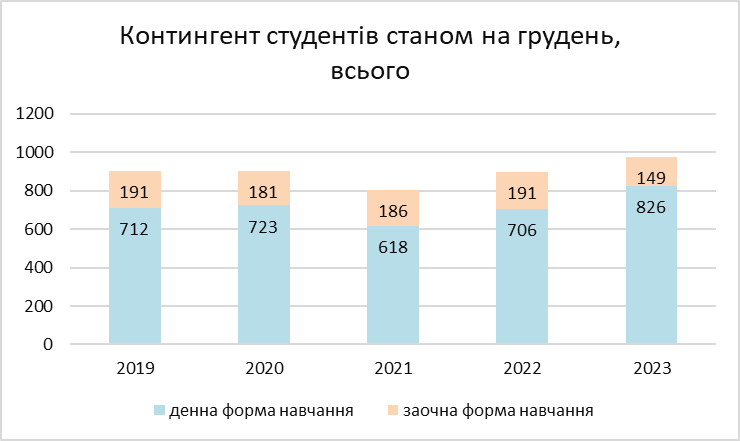 Динаміка контингенту студентів факультету протягом 5 років є сталою, незважаючи на зовнішні складні обставини. 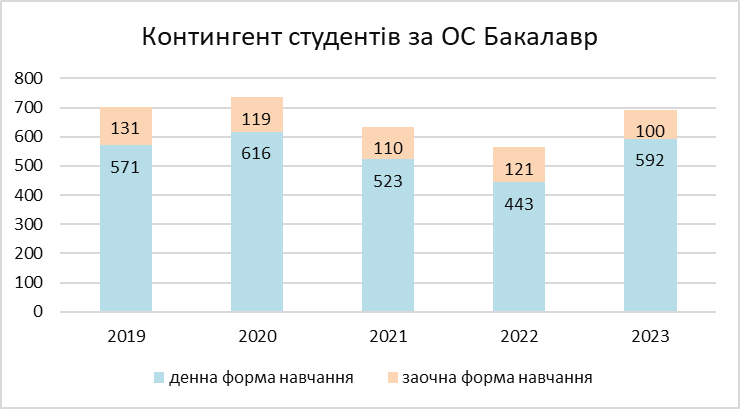 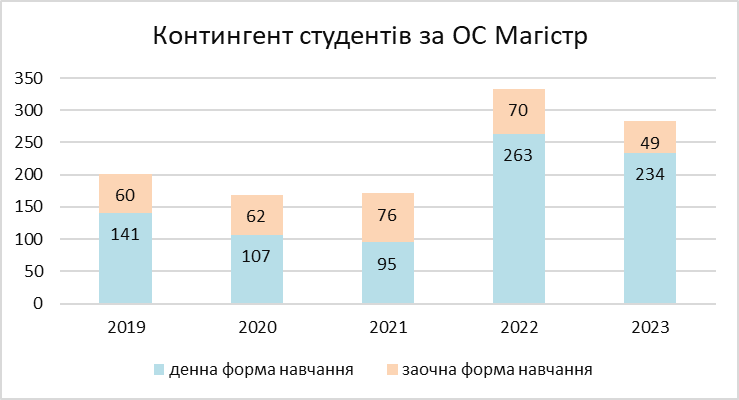 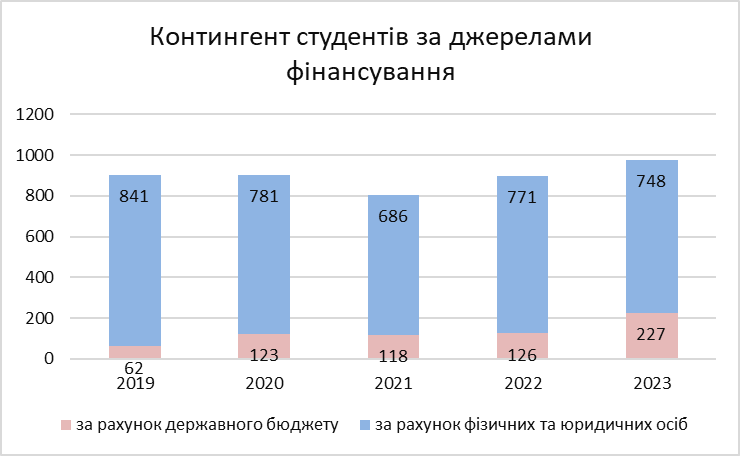 Такий стан щодо динаміки контингенту здобувачів освіти обумовлений значною активністю деканату, завідувачів кафедр, викладачів факультету щодо профорієнтаційної роботи, яка ведеться постійно у формах зустрічей з випускниками шкіл, їх батьками, участю у профорієнтаційних заходах («Ніч науки», «Канікули з політехнікою» та ін.), роботи з абітурієнтами безпосередньо під час вступної кампанії.Якість освітнього процесуНа кафедрах факультету належним чином приділяється увага якості освітнього процесу. Зокрема, двічі на рік, на початку семестру проводиться анонімне анкетування здобувачів освіти стосовно змісту та наповнення освітніх програм, щодо рівня задоволеності освітньою, організаційною, інформаційною, консультативною та соціальною підтримкою, відношення студентів до обраної спеціальності, «Викладач очима студентів», щодо виявлення інтересів позанавчальної роботи. З метою вдосконалення педагогічної майстерності, змісту освітніх програм результати анкетування обговорюються на засіданнях кафедр, науково-методичної комісії та вченої ради факультету, що відображено у відповідних протоколах, та опубліковані у розділі «Анкетування» на сторінці факультету офіційного сайту університету (https://zp.edu.ua/node/8127).Освітні програми, за якими ведеться підготовка здобувачів, щорічно оновлюються згідно з рекомендаціями випускників програм, студентів, академічної спільноти та стейкхолдерів, враховуються їх досвід та пропозиції щодо уточнення програмних результатів, цілей ОП, вдосконалення методики викладання шляхом використання більшої кількості інтерактивних методів, розв’язанню реальних кейсів, групових проектів тощо. З урахуванням пропозицій коригуються навчальні плани та зміст освітніх компонент.Навчальна та методична роботаВисокий рівень викладацького складу факультету підтверджується розробкою за їх участю навчальних підручників, навчальних посібників та методичних розробок. Відповідна інформація наведена у таблиці.За 5 років в Системі дистанційного навчання НУ «Запорізька політехніка» викладачами факультету розроблені 373 електронних курси освітніх компонент, що містять тексти лекцій, презентації, матеріали для самостійної підготовки, методичні вказівки, посилання на освітні ресурси та передбачають різні форми поточного контролю (тести, завдання, задачі, лабораторні роботи, індивідуальні завдання та ін.) з можливістю асинхронного навчання.З метою вдосконалення педагогічної майстерності та змісту освітніх компонент на кафедрах систематично проводяться відкриті лекції, взаємовідвідування, відвідування занять завідувачами кафедр з наступним обговоренням на засіданнях кафедр.Наукова роботаНаукова робота викладачів факультету є одним із пріоритетних напрямів діяльності, що дає можливість інтегруватись до освітнього та наукового середовища як в межах України, так і на міжнародному рівні.Викладачі факультету постійно підвищують свій науковий рівень, так, за період 2019-2023 роки викладачі кафедр факультету здобули наукові ступені та отримали вчені звання:3 викладачі здобули науковий ступінь доктора економічних наук (проф. Шелеметьєва Т.В., проф. Карпенко А.В., проф. Васильєва О.О.);1 викладач здобув науковий ступінь доктор філософії (PhD) за спеціальністю 122 – Комп’ютерні науки  ( ст. викл. Гнєздовський О.В.);3 викладачі отримали вчені звання професора (проф. Шелеметьєва Т.В., проф. Карпенко А.В., проф. Васильєва О.О.);4 викладачі отримали вчені звання доцента (доц. Безхлібна А.П., доц. Бут Т.В., доц. Журавльова С.М., доц. Лісніченко М.О.).На базі випускових кафедр щорічно проводяться міжнародні науково-практичні конференції:Кафедра «Туристичний, готельний та ресторанний бізнес»:Проведення у 2021р, 2022р, 2023р кафедрою ТГРБ Міжнародної науково-практичної конференції «Світові досягнення і сучасні тенденції розвитку туризму та готельно-ресторанного господарства».Кафедра «Економіка та митна справа»:Міжнародна науково-практична конференція «Стратегічні пріоритети трансформації економіки в умовах цифровізації» 29-30 жовтня 2019 р.;Міжнародна науково-практична конференція «Сучасні тренди соціально-економічних перетворень та інтелектуалізації суспільства в умовах сталого розвитку» (10 листопада 2022 р.);ІІ Міжнародна науково-практична конференція «Сучасні тренди соціально-економічних перетворень та інтелектуалізації суспільства в умовах сталого розвитку» (10 листопада 2023 р.).За 5 років викладачами факультету було видано 34 монографії, понад 300 наукових статей у фахових періодичних виданнях, у тому числі 59 Scopus та WoS, понад 1500 тез доповідей наукових та науково-практичних конференцій.Високий науковий рівень викладацького складу факультету підтверджується їх участю в роботі редакційних колегій наукових видань:економічного науково-практичного журналу «Управління змінами та інновації» (фахове видання, НУ «Запорізька політехніка») (проф. Васильєва О.О., проф. Карпенко А.В.);електронного періодичного міждисциплінарного наукового видання «Підприємництво та управління розвитком соціально-економічних систем» (НУ «Запорізька політехніка») (проф. Віндюк А.В., проф. Зайцева В.М., проф. Шелеметьєва Т.В., проф. Карпенко А.В., проф. Васильєва О.О., доц. Кукліна Т.С.);науково-практичного видання «Економіка та технічна інженерія» (Державний університет економіка та технологій, м. Кривий Ріг (проф. Васильєва О.О.);електронного наукового видання «Менеджмент та підприємництво: тренди розвитку» (проф. Карпенко А.В.);наукового журналу «Регіональні аспекти розвитку продуктивних сил України» (проф. Карпенко А.В.);науково-практичного журналу «Наукові праці Міжрегіональної академії управління персоналом. Серія: Економіка» (проф. Карпенко А.В.);економічного науково-практичного журналу «Збірник наукових праць Таврійського державного агротехнологічного університету імені Дмитра Моторного (економічні науки)» (проф. Карпенко А.В.);міжнародного наукового періодичного журналу «SWorldJournal» (проф. Гудзь М.В.);міжнародного наукового періодичного журналу «Науковий погляд у майбутнє» (проф. Гудзь М.В.).Участь у роботі спеціалізованих вчених рад:Д 17.051.09 у Запорізькому національному університеті; Д 17.127.04 у Класичному приватному університеті, м. Запоріжжя (проф. Віндюк А.В.);К 23 073.03 у Центральноукраїнському національному технічному університеті, м. Кропивницький ( доц. Лісніченко М.О.).Офіційні опоненти захисту дисертацій: дисертація Малишевої М.Х. на тему «Підготовка фахівців готельного господарства і туризму у професійних школах Туреччини», на здобуття ступеня доктора філософії з галузі знань 01 «Освіта/Педагогіка» зі спеціальності 015 «Професійна освіта (за спеціалізаціями)», м. Київ (разова спеціалізована вчена рада) (проф. Віндюк А.В.);кандидатської дисертації Литвиненко О.М. у Одеському національному економічному університеті, на захисті докторської дисертації Томчук О.В. у Донецькому національному університеті імені Василя Стуса, на захисті докторської дисертації Маркової С.В. у Запорізькому національному університеті (проф. Карпенко А.В.);захист дисертації на здобуття ступеня доктора філософії за спеціальністю 073 «Менеджмент» (ОНП Управління проєктами) Ходікової І.В. на тему: «Управління проєктами транспортно логістичного забезпечення туристичних центрів», Одеський національний морський університет (проф. Шелеметьєва Т.В.).Проф. Карпенко А.В. є експертом з акредитації освітніх програм Національного агентства із забезпечення якості вищої освіти.Викладачі факультету отримали визнання високого рівня їхніх наукових розробок, здобули перемогу в обласних конкурсах для обдарованої молоді у галузі науки, запроваджених Запорізькою обласною державною адміністрацією, зокрема, доц. Безхлібна А.П. (2019 р., 2020 р., 2023 р.), переможниця серед молодих учених у номінації «Економічні науки», робота «Стратегія забезпечення конкурентоспроможності приморських регіонів України в післявоєнних умовах» (2023 р.).З метою активізації наукової діяльності здобувачів освіти на кафедрах діють студентські наукові гуртки та проблемні групи:Наукові гуртки:Розвиток сільського туризму в Україні та світі;Розвиток туризму в Запорізькому регіоні»; Розвиток міжнародного туризму у ХХІ ст.;Стратегія розвитку туризму в Запорізької областіРозвиток міжнародного туризму у ХХІ ст.Інноваційний розвиток туризму: світові досягнення та вітчизняний досвід;Готельно-ресторанний бізнес;Оцінка та формування трудового потенціалу підприємств за допомогою оптимізаційних методів та моделей; Соціально-психологічні основи управлінської діяльності;Застосування статистичних методів у маркетингових дослідженнях.Проблемні групи:Оптимізація роботи готельних та туристських підприємств України;Ресторанний бізнес; Готельний бізнес;Регіональний розвиток сталого туризму в Запорізькій області;Активний туризм;Країнознавство; Організація екскурсійних послуг;Залучення музеїв до системи туристично-екскурсійного обслуговування в Україні та світі;Обґрунтування напрямків розвитку туристичних ресурсів України;Організація наукових досліджень в туризмі;Маркетинг в сфері обслуговування; Економіка та планування в туризмі та індустрії гостинності.Проблеми формування та використання трудового потенціалу на макро- і мікрорівні.Під керівництвом викладачів факультету у межах науково-дослідної роботи здобувачі проводять наукові дослідження, беруть активну участь в олімпіадах та конкурсах й займають призові місця на Всеукраїнському конкурсі наукових робіт, профільних олімпіадах.На Всеукраїнський конкурс науково-творчих проєктів «Management and Business to Youth creative project» були представлені роботи Максима Татарінцева, ст. гр. МТЕ-512, науковий керівник – доцент кафедри економічної теорії та підприємництва Кригульська Тетяна Борисівна; Катерини Косіневської, ст. гр. МТЕ-212сп, науковий керівник – професор кафедри економіки та митної справи Карпенко Андрій Володимирович. У номінації «Кращий дизайн проєкту» перемогла робота Катерини Косіневської на тему «Розвиток бізнесу в умовах війни».У звітному періоді здобувачі факультету перемагали в Обласному конкурсі студентських наукових робіт для обдарованої молоді:Делі О.В (гр. МТЕ-126) - Диплом переможця обласного конкурсу для обдарованої молоді, наук. керівник к.е.н., доцент Бут Т.В. (2019 р.);Дуплій А.Д. (МТЕ-111м) - Диплом переможця обласного конкурсу для обдарованої молоді, науковий керівник д.е.н., професор Шелеметьєва Т.В. (2020 р.);Біленко М.О. (МТЕ-111м) - Диплом переможця обласного конкурсу для обдарованої молоді, науковий керівник д.е.н., професор Шелеметьєва Т.В. (2021 р.).Здобувачі факультету перемагали у Університетському конкурсі найкращої студентської наукової роботи (Секція: Економіка):Бистро А.О., МТЕ-210 (3 місце, наук. керівник – Біленко О.В.)Соляна Т.М., МТЕ-210 (1 місце, наук. керівник – Карпенко А.В.)Сергевніна К.О., МТЕ-219 (2 місце, наук. керівник – Галан О.Є.)Косіневська К.О., МТЕ-212сп (2 місце, наук. керівник – Карпенко Н.М.)Усатенко М.І., МТЕ-212сп (2 місце, наук. керівник – Лісніченко М.О.)Рижук Д.І., МТЕ-513м (3 місце, наук. керівник – Горбань С.Ф.)Сухий О.О., МТЕ-211 (3 місце, наук. керівник – Галан О.Є.)Під керівництвом викладачів факультету студенти здобули перемогу на Всеукраїнських та Міжнародних конкурсах дипломних та студентських наукових робіт та олімпіадах:Бородай Оксана, МТЕ-21м1 – участь у II турі Всеукраїнського конкурсу дипломних робіт студентів закладів вищої освіти спеціальності 073 «Менеджмент» спеціалізації «Управління інноваційною діяльністю» у 2021/2022 навчальному році (диплом I ступеня, наук. керівник Васильєва О.О.).Кленін Владислав, МТЕ-512м – участь у Міжнародному конкурсі студентських наукових робіт зі спеціальності 051 «Економіка» (диплом III ступеня, наук. керівник Васильєва О.О.);Степнова Олександра, МТЕ-211 - участь у II турі, призове місце у Всеукраїнському конкурсі дипломних робіт студентів закладів вищої освіти з темою «Управління інноваційним розвитком персоналу підприємства» (диплом II ступеня, наук. керівник Васильєва О.О.);Пустовіт Ю.А. посіла 2 місце у II етапі Всеукраїнського конкурсу студентських наукових робіт з напряму «Управління персоналом і економіка праці» (наук. керівник Карпенко А.В.);Поліщук С.С. посіла 3 місце у II етапі Всеукраїнського конкурсу студентських наукових робіт з напряму «Маркетинг, Управління персоналом і економіка праці» (наук. керівник Карпенко А.В.);Засоріна Г.В. посіла 3 місце у II етапі Всеукраїнського конкурсу студентських наукових робіт з напряму «Маркетинг, Управління персоналом і економіка праці» (наук. керівник Карпенко А.В.);Коляда Т.Г. посіла 2 місце у I етапі Всеукраїнського конкурсу студентських наукових робіт з напряму «Управління персоналом і економіка праці» (наук. керівник Карпенко Н.М.);Клочко В.С. посіла 3 місце у I етапі Всеукраїнського конкурсу студентських наукових робіт з напряму «Маркетинг, Управління персоналом і економіка праці» (наук. керівник Карпенко Н.М.);Косіневська К. посіла 2 місце у I етапі Всеукраїнського конкурсу студентських наукових робіт з напряму «Маркетинг, Управління персоналом і економіка праці» (наук. керівник Карпенко Н.М.):Бистро А.О. (гр. МТЕ-210) посіла 3 місце у I етапі Всеукраїнського конкурсу студентських наукових робіт секції «Економіка» (керівник Біленко О.В.);Нілюбов О.І. (гр. МТЕ-212м) посів 3 місце у I етапі Всеукраїнської студентської олімпіади з напряму «Управління персоналом та економіка праці» (керівник Біленко О.В.);Земскова  Валерія ( МТЕ 211) посіла 3 місце в олімпіаді з економічної теорії;Літвак Валерія (МТЕ 212) посіла 2 місце в олімпіаді з економічної теорії.Міжнародне співробітництвоСтуденти і викладачі кафедри Карпенко А., Засоріна Г., Загоруля С., Соколова Т., Соляна Т., Попадинець А., Чередніченко К., завершили навчання за окремими курсами освітньої програми «Digital Technology and Management» Східно-Баварського університету Амберг-Вайден в рамках реалізації проєкту DILLUGIS (Digital Labs & Lectures for Ukrainian, German & International Students) і одержали сертифікати міжнародної академічної мобільності. (2023 рік).Студенти Соляна Тетяна Миколаївна (МТЕ-210), Грановська Аліна Сергіївна (МТЕ-512сп), Косіневська Катерина Олегівна (МТЕ-212сп) прийняли участь у пілотному навчанні за проєктом Erasmus+ KA2 WORK4CE у Німеччині (2023 рік).Студенти спеціальностей «Туризм» та «Готельно-ресторанна справа» були задіяні у проєкті «Безпечна міграція», ініційованому Міжнародною організацією міграції за підтримки уряду Японії. У проєкті брали участь 21 студент, які провели тренінги щодо безпечної міграції сумарно для 500 осіб (2019 рік).Викладачі факультету беруть участь у міжнародних проєктах, зокрема:Сертифікатна програма реалізована в рамках Програми Агентства США з міжнародного розвитку (USAID) «Децентралізація приносить кращі результати та ефективність» (DOBRE), 2022 р. (Васильєва О.О., Карпенко А.В.); Проєкт Центру політико-правових реформ «Посилення ролі громадянського суспільства у забезпеченні демократичних реформ і якості державної влади» за підтримки Європейського Союзу, 2019-2020 рр. (Васильєва О.О.);Проєкт «Міждоменні компетенції для забезпечення здорової та безпечної роботи у 21 столітті» 619034-EPP-1-2020-1-UA-EPPKA2-CBHE-JP “Cross-domain competences for healthy and safe work in the 21st century” [WORK4CE], 2020-2023 рр. (Карпенко А.В.);Програма міжнародної академічної мобільності у формі цифрового навчання за курсами Project Management and Agile Methods (Управління проєктами та Agile методи) та Business Model Innovation (Інновації в бізнес моделях) за підтримки німецької служби академічних обмінів DAAD в рамках ініціативи «Ukraine digital: Ensuring academic success in times of crisis», Східно-Баварський університет Амберг-Вайден (East Bavarian University Amberg-Weiden), Німеччина, 2023 р. (Карпенко А.В.);SWorld (Україна, Молдова, Болгарія, Німеччина та ін.) за Програмою SWM-Редактор, 2023 р. (Гудзь М.В.);Міжнародний проєкт програми ЄС Еразмус+ за темою «Implementation of European Union mechanisms for combating modern challenges and threats» (101085700 – IMEU – ERASMUS-JMO-2022-HEITCH-RSCH), 2022-2025 рр. (Гудзь М.В.);Міжнародний проєкт «Uni Biz Bridge Camp» з розвитку співпраці бізнесу та університетів, присвячений розвитку Soft-Skills викладача, 2022 р. (Гудзь М.В.).Іміджева політика факультетуІміджева політика факультету реалізується через представництво у глобальній мережі Інтернет (сторінки факультету та кафедр на сайті університету, соціальні мережі Facebook та Instagram), участь викладачів у громадських об’єднаннях, роботі зі стейкхолдерами, профорієнтаційній роботі та ін.Так, наприклад, у 2023 році кафедрою ЕМС організоване проведення короткотермінових курсів для співробітників ПАТ «Мотор Січ» (проф. Карпенко А.В., ст. викладач Гіль Л.А., ст. викл. Гнєздовський О.В., курс «Митна справа»).Кафедри беруть участь у профорієнтаційних заходах, зустрічах різних форматів з абітурієнтами («Дні відкритих дверей», «Канікули із Запорізькою політехнікою», «Ніч науки»,  «Науковий тиждень із Запорізькою політехнікою» та ін.).Викладачі факультету активно залучені до діяльності громадських організацій:Безхлібна А.П. – член ГО «Індустрія гостинності»;Бєлікова М.В. – член ГО «Індустрія гостинності»;Бут Т.В. – член ГО «Індустрія гостинності»;Васильєва О.О. - член-кореспондент Академії економічних наук України; експерт Незалежного центру правових досліджень та ініціатив Громадської мережі публічного права та адміністрації UPLAN;Віндюк АВ. – член ГО «Індустрія гостинності»;Гіль Л.А. Асоційований член громадської організації «Соціально-економічні ініціативи і проєкти» (СЕІП);Горбань С.Ф. - асоційований член громадської організації «Соціально-економічні ініціативи і проєкти» (СЕІП);Гресь-Євреінова С.В. – член ГО «Індустрія гостинності»;Гудзь М.В. - асоційований член Української Асоціації з розвитку менеджменту та бізнес-освіти (УАРМБО); член Громадського наукового об'єднання «Фінансово-економічна наукова рада»;Гурова Д.Д. – член ГО «Індустрія гостинності»;Домашенко С.В. – член ГО «Міжнародна фундація науковців та освітян»;Дубініна А.А. – член ГО «Українська ресторанна асоціація»;Жилко О.В. – член ГО «Індустрія гостинності»;Журавльова С.М. – член ГО «Індустрія гостинності»; член ГО «Інноваційні обрії України»;Зайцева В.М. - член ГО «Індустрія гостинності»;Зацепіна Н.О. – член ГО «Індустрія гостинності»;Каптюх Т.В. – член ГО «Індустрія гостинності»; член ГО «Інноваційні обрії України»;Карпенко А.В. - директор ГС «Запорізький кластер «Інжиніринг-Автоматизація-Машинобудування»;Корнієнко О.М. – член ГО «Індустрія гостинності»;Кукліна Т.С. – член ГО «Українська ресторанна асоціація»;Мамотенко Д.Ю. – член ГО «Індустрія гостинності»;Прус В.Л. – член ГО «Індустрія гостинності»;Соколов А.В. - асоційований член громадської організації «Соціально-економічні ініціативи і проєкти» (СЕІП); Цвілий С.М. – член ГО «Індустрія гостинності»;Шелеметьєва Т.В. – академік Академії економічних наук України;  член ГО «Індустрія гостинності».За ініціативи кафедри ГРБ укладені договори про міжнародне стажування та практику студентів з провідними туроператорами: «TEZ TOUR», «CONSUL», «Join up», «Prince Group», «PENINSULA», E.T.S. Associazione U.C.M. - Italy та готелями: «MAXRoyаl», «Xanadu», «Regnum», «Euphoria», «Gloria», «Titanic», «Rixos».Укладені договори та меморандуми про співробітництво з підприємствами та організаціями:Державна митна служба України;Познанський політехнічний університет (м. Познань, Польща);Вища технічна школа в Катовіце (м. Катовіце, Республіка Польща);Харківський національний економічний університет імені Семена Кузнеця;Донецький національний університет імені Василя Стуса;Університет митної справи та фінансів;ФОП БУРМІСТРОВА Аліна Олександрівна;Рекрутингова агенція «Recruiting Support»;Благодійний фонд «Відбудуємо нашу Україну»;КНП санаторій медичної реабілітації «Глорія»;ТОВ «Агентство подорожей «Інтурист»;ТОВ Югсервіс 2012 база відпочинку «Дельфін»;Департамент культури і туризму Запорізької міської ради;ПП «Дімона авіатур»;TEZ – Tour турагенція «Аврора»;Національний клуб – ресторан «Запорізька Січ»;ПП «Запорізька будівельна компанія»;ПРАТ «Інтурист «Запоріжжя»;ТОВ «Панська хата»;Готельно-ресторанний комплекс «Перлина»;ТОВ Мега лайф «Спортивно – розважальний центр «Сахара»;ТОВ «Фридом клаб»;Туристичний інформаційний центр;Турагенство «Драйв-тур»;ФОП «Махно»;Готель «Театральний»;Готель «Соборний»;Готель «Хортиця-Палац»;Готель «Слава»;Національний Заповідник «Хортиця».Позанавчальна робота зі студентамиВикладачі факультету постійно контактують зі студентами. Завдяки плідній роботі кураторів (до 24 лютого 2022 р.) систематично проводились цікаві тематичні заходи з нагоди певних дат та свят, організовувались батьківські збори, відвідування гуртожитків та інше. Під час епідемії та під час війни окремі заходи проводяться в дистанційному форматі (святкування Міжнародного дня туризму, Дня HR-менеджера, Дня митника, літературний конкурс «Шевченкове слово», флешмоб присвячений до Міжнародного дня вишиванки, «Студентські посиденьки», конкурс, присвячений 300 років із дня народження Григорія Сковороди, конкурс «Студент року» та ін.). Студенти факультету постійно беруть участь у заходах у дистанційному форматі, спрямованих на отримання неформальної освіти, розвитку особистості.Основними проблемами організації роботи факультету вважаємо наступне:регіональна демографічна криза воєнного та післявоєнного періоду, що ставить під загрозу поповнення контингенту студентів;недостатня ефективність зворотного зв’язку з роботодавцями стосовно програмних результатів та компетентностей випускників;несприятливі перспективи щодо залучення на навчання здобувачів освіти на контрактній основі через низьку платоспроможність населення регіону, яка ще більше загострилась під час війни;потребує покращення матеріально-технічне забезпечення навчальних лабораторій «Туристична фірма» та «Готельно-ресторанного бізнесу».Пріоритетними напрямами роботи факультету на наступні 5 років вбачається наступне:поширення практики академічної мобільності студентів та викладачів;зростання фактичного виконання цільових показників ефективності діяльності науково-педагогічних працівників;вдосконалення освітнього контенту;активізація участі стейкхолдерів у розробці освітніх програм;постійне підвищення якості освіти відповідно до стандартів і рекомендацій щодо забезпечення якості в Європейському просторі вищої освіти;врахування наукових досліджень та інновацій під час визначення змісту та розвитку освітніх програм;збільшення кількості проектів міжнародної освітньо-наукової співпраці, інтеграція наукових та науково-педагогічних працівників до світового наукового простору;активізація публікаційної активності викладачів, у тому числі у виданнях, що індексуються наукометричними базами Scopus та Web of Science;започаткування науково-практичної конференції міжнародного рівня з подальшою індексацією в наукометричних базах Scopus або Web of Science; забезпечення об’єктивного оцінювання знань, а також нетерпимість до корупції, дискримінації та академічної недоброчесності;забезпечення студентоцентрованого навчання, що дає змогу сформувати власні набори компетентностей здобувачам вищої освіти, освіти дорослих, що є усвідомленою необхідністю розвитку;розвиток асоціацій випускників факультету як особливого виду громадських об’єднань;заохочення використання інноваційних технологій та новітніх засобів навчання в освітньому процесі.Назва спеціальностіНазва освітньої програмиСертифікат про акредитаціюТермін дії сертифікатуБакалаврБакалаврБакалаврБакалаврБакалавр1051 Економікамитна справаСертифікат про акредитацію спеціальності УД 08011761дійсний до 01.07.20282051 Економікауправління персоналом та економіка праціСертифікат про акредитацію спеціальності УД 08011761дійсний до 01.07.20283051 Економікацифрова економіка та електронний бізнесСертифікат про акредитацію спеціальності УД 08011761дійсний до 01.07.20284241 Готельно-ресторанна справаготельно-ресторанна справаСертифікат про акредитацію освітньої програми 4381дійсний до 01.07.20285242 Туризм і рекреаціятуризмознавствоСертифікат про акредитацію освітньої програми 5546дійсний до 01.07.2028МагістрМагістрМагістрМагістрМагістр1051 Економікамитна справаСертифікат про акредитацію освітньої програми 906дійсний до 01.07.20262051 Економікауправління персоналом та економіка праціСертифікат про акредитацію освітньої програми УД08010991дійсний до 01.07.20243241 Готельно-ресторанна справаготельно-ресторанна справаСертифікат про акредитацію освітньої програми 858дійсний до 01.07.20264242 Туризм і рекреаціятуризмознавствоСертифікат про акредитацію освітньої програми 6980дійсний до 01.07.2029Науково-педагогічні працівникиКафедраКафедраКафедраКафедраКафедраКафедраНауково-педагогічні працівникиТуристичний, готельний та ресторанний бізнесТуристичний, готельний та ресторанний бізнесЕкономіка та митна справаЕкономіка та митна справаІнформаційні технології в туризміІнформаційні технології в туризміНауково-педагогічні працівникиштатсумісникиштатсумісникиштатсумісникиЗагальна кількість НПП19131034-Кількість докторів наук423---Кількість кандидатів наук133624-Кількість професорів423---Кількість доцентів113613-Кількість старших викладачів231-1-Кількість викладачів, асистентів5-10-% НПП з науковими ступенями та вченими званнями89,538,5903350-% НПП з науковим ступенем доктор наук21,115,430-0-% НПП з науковим ступенем кандидат наук68,423,16066100-Науково-педагогічні працівникиКафедраКафедраКафедраКафедраКафедраКафедраНауково-педагогічні працівникиТуристичний, готельний та ресторанний бізнесТуристичний, готельний та ресторанний бізнесЕкономіка та митна справаЕкономіка та митна справаІнформаційні технології в туризміІнформаційні технології в туризміНауково-педагогічні працівникикількість%кількість%кількість%Мають ступінь магістра (спеціаліста) за спеціальностями кафедр1789,5101004100СпеціальністьОП1234всього бакалавр1 маг2 магвсього магістрразомденна 051 економікаУПЕП7561727107204262169денна МС72216452111358денна ЦетаЕБ211518018денна денна 241 Готельно-ресторанна справаГРС30871638171193756227денна 242 Туризм1812142702513865103354денна денна Всього денна642977515659279155234826заочна051 економікаУПЕП66913348212963заочнаМС332247заочнаЦетаЕБ1101заочназаочна241 Готельно-ресторанна справаГРС3612153614541заочна242 Туризм581427471138заочназаочнаВсього заочна14122946101153449150Разом здобувачівРазом здобувачів7830910420269394189283976Туристичний, готельний та ресторанний бізнесЕкономіка та митна справаІнформаційні технології в туризміНавчальні посібники131-Методичні розробки1507320Туристичний, готельний та ресторанний бізнесЕкономіка та митна справаІнформаційні технології в туризміМонографії 2014-Наукові статті у фахових періодичних виданнях 2059114з них у видання Web of Science / Scopus40172Тези доповідей конференцій113235332з них за участі студентів82118514Авторські свідоцтва та патенти1411-